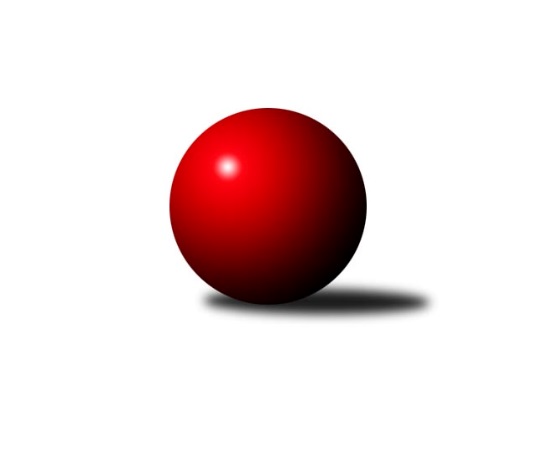 Č.5Ročník 2023/2024	24.5.2024 Okresní přebor - skupina B 2023/2024Statistika 5. kolaTabulka družstev:		družstvo	záp	výh	rem	proh	skore	sety	průměr	body	plné	dorážka	chyby	1.	KK Hvězda Trnovany	5	5	0	0	25.0 : 5.0 	(29.5 : 10.5)	1690	10	1176	514	32.4	2.	TJ Kovostroj Děčín C	5	4	1	0	22.0 : 8.0 	(25.5 : 14.5)	1655	9	1160	495	33.6	3.	TJ Sokol Duchcov C	5	3	1	1	20.5 : 9.5 	(23.5 : 16.5)	1670	7	1155	514	31.6	4.	SKK Bohušovice C	5	3	0	2	17.0 : 13.0 	(22.0 : 18.0)	1544	6	1092	453	32.8	5.	Sokol Ústí n. L. C	5	2	1	2	14.5 : 15.5 	(19.0 : 21.0)	1551	5	1118	433	40.6	6.	TJ Union Děčín	5	2	0	3	13.0 : 17.0 	(22.0 : 18.0)	1486	4	1082	404	48	7.	KO Česká Kamenice B	5	2	0	3	13.0 : 17.0 	(20.5 : 19.5)	1513	4	1083	430	42.6	8.	Sokol Roudnice nad Labem	5	2	0	3	13.0 : 17.0 	(18.0 : 22.0)	1577	4	1138	439	46.6	9.	TJ Teplice Letná D	5	2	0	3	13.0 : 17.0 	(15.0 : 25.0)	1493	4	1077	416	60	10.	Sokol Ústí n. L. B	5	2	0	3	13.0 : 17.0 	(15.0 : 25.0)	1469	4	1062	407	49.4	11.	SK Verneřice B	5	1	1	3	11.0 : 19.0 	(19.5 : 20.5)	1537	3	1122	415	53.8	12.	TJ Teplice Letná C	5	0	0	5	5.0 : 25.0 	(10.5 : 29.5)	1479	0	1063	415	52.2Tabulka doma:		družstvo	záp	výh	rem	proh	skore	sety	průměr	body	maximum	minimum	1.	TJ Kovostroj Děčín C	3	3	0	0	13.0 : 5.0 	(16.5 : 7.5)	1664	6	1670	1657	2.	TJ Sokol Duchcov C	3	2	1	0	13.5 : 4.5 	(15.0 : 9.0)	1731	5	1797	1659	3.	KK Hvězda Trnovany	2	2	0	0	10.0 : 2.0 	(13.0 : 3.0)	1791	4	1836	1745	4.	Sokol Ústí n. L. C	2	2	0	0	10.0 : 2.0 	(10.0 : 6.0)	1523	4	1538	1508	5.	SKK Bohušovice C	2	2	0	0	9.0 : 3.0 	(10.0 : 6.0)	1633	4	1698	1567	6.	KO Česká Kamenice B	3	2	0	1	11.0 : 7.0 	(17.5 : 6.5)	1670	4	1708	1599	7.	TJ Union Děčín	3	2	0	1	11.0 : 7.0 	(15.0 : 9.0)	1487	4	1526	1422	8.	Sokol Ústí n. L. B	3	2	0	1	11.0 : 7.0 	(12.5 : 11.5)	1532	4	1603	1485	9.	TJ Teplice Letná D	3	2	0	1	10.0 : 8.0 	(11.0 : 13.0)	1521	4	1604	1358	10.	SK Verneřice B	2	1	1	0	8.0 : 4.0 	(10.5 : 5.5)	1522	3	1532	1512	11.	Sokol Roudnice nad Labem	2	1	0	1	5.0 : 7.0 	(7.0 : 9.0)	1585	2	1604	1566	12.	TJ Teplice Letná C	2	0	0	2	3.0 : 9.0 	(5.0 : 11.0)	1576	0	1576	1575Tabulka venku:		družstvo	záp	výh	rem	proh	skore	sety	průměr	body	maximum	minimum	1.	KK Hvězda Trnovany	3	3	0	0	15.0 : 3.0 	(16.5 : 7.5)	1656	6	1710	1572	2.	TJ Kovostroj Děčín C	2	1	1	0	9.0 : 3.0 	(9.0 : 7.0)	1651	3	1656	1645	3.	TJ Sokol Duchcov C	2	1	0	1	7.0 : 5.0 	(8.5 : 7.5)	1639	2	1675	1603	4.	SKK Bohušovice C	3	1	0	2	8.0 : 10.0 	(12.0 : 12.0)	1515	2	1638	1278	5.	Sokol Roudnice nad Labem	3	1	0	2	8.0 : 10.0 	(11.0 : 13.0)	1575	2	1597	1530	6.	Sokol Ústí n. L. C	3	0	1	2	4.5 : 13.5 	(9.0 : 15.0)	1560	1	1651	1502	7.	TJ Teplice Letná D	2	0	0	2	3.0 : 9.0 	(4.0 : 12.0)	1479	0	1522	1436	8.	TJ Union Děčín	2	0	0	2	2.0 : 10.0 	(7.0 : 9.0)	1486	0	1560	1411	9.	KO Česká Kamenice B	2	0	0	2	2.0 : 10.0 	(3.0 : 13.0)	1434	0	1567	1301	10.	Sokol Ústí n. L. B	2	0	0	2	2.0 : 10.0 	(2.5 : 13.5)	1437	0	1550	1324	11.	SK Verneřice B	3	0	0	3	3.0 : 15.0 	(9.0 : 15.0)	1542	0	1609	1465	12.	TJ Teplice Letná C	3	0	0	3	2.0 : 16.0 	(5.5 : 18.5)	1430	0	1449	1401Tabulka podzimní části:		družstvo	záp	výh	rem	proh	skore	sety	průměr	body	doma	venku	1.	KK Hvězda Trnovany	5	5	0	0	25.0 : 5.0 	(29.5 : 10.5)	1690	10 	2 	0 	0 	3 	0 	0	2.	TJ Kovostroj Děčín C	5	4	1	0	22.0 : 8.0 	(25.5 : 14.5)	1655	9 	3 	0 	0 	1 	1 	0	3.	TJ Sokol Duchcov C	5	3	1	1	20.5 : 9.5 	(23.5 : 16.5)	1670	7 	2 	1 	0 	1 	0 	1	4.	SKK Bohušovice C	5	3	0	2	17.0 : 13.0 	(22.0 : 18.0)	1544	6 	2 	0 	0 	1 	0 	2	5.	Sokol Ústí n. L. C	5	2	1	2	14.5 : 15.5 	(19.0 : 21.0)	1551	5 	2 	0 	0 	0 	1 	2	6.	TJ Union Děčín	5	2	0	3	13.0 : 17.0 	(22.0 : 18.0)	1486	4 	2 	0 	1 	0 	0 	2	7.	KO Česká Kamenice B	5	2	0	3	13.0 : 17.0 	(20.5 : 19.5)	1513	4 	2 	0 	1 	0 	0 	2	8.	Sokol Roudnice nad Labem	5	2	0	3	13.0 : 17.0 	(18.0 : 22.0)	1577	4 	1 	0 	1 	1 	0 	2	9.	TJ Teplice Letná D	5	2	0	3	13.0 : 17.0 	(15.0 : 25.0)	1493	4 	2 	0 	1 	0 	0 	2	10.	Sokol Ústí n. L. B	5	2	0	3	13.0 : 17.0 	(15.0 : 25.0)	1469	4 	2 	0 	1 	0 	0 	2	11.	SK Verneřice B	5	1	1	3	11.0 : 19.0 	(19.5 : 20.5)	1537	3 	1 	1 	0 	0 	0 	3	12.	TJ Teplice Letná C	5	0	0	5	5.0 : 25.0 	(10.5 : 29.5)	1479	0 	0 	0 	2 	0 	0 	3Tabulka jarní části:		družstvo	záp	výh	rem	proh	skore	sety	průměr	body	doma	venku	1.	KK Hvězda Trnovany	0	0	0	0	0.0 : 0.0 	(0.0 : 0.0)	0	0 	0 	0 	0 	0 	0 	0 	2.	TJ Sokol Duchcov C	0	0	0	0	0.0 : 0.0 	(0.0 : 0.0)	0	0 	0 	0 	0 	0 	0 	0 	3.	SK Verneřice B	0	0	0	0	0.0 : 0.0 	(0.0 : 0.0)	0	0 	0 	0 	0 	0 	0 	0 	4.	Sokol Roudnice nad Labem	0	0	0	0	0.0 : 0.0 	(0.0 : 0.0)	0	0 	0 	0 	0 	0 	0 	0 	5.	TJ Union Děčín	0	0	0	0	0.0 : 0.0 	(0.0 : 0.0)	0	0 	0 	0 	0 	0 	0 	0 	6.	SKK Bohušovice C	0	0	0	0	0.0 : 0.0 	(0.0 : 0.0)	0	0 	0 	0 	0 	0 	0 	0 	7.	Sokol Ústí n. L. C	0	0	0	0	0.0 : 0.0 	(0.0 : 0.0)	0	0 	0 	0 	0 	0 	0 	0 	8.	TJ Teplice Letná C	0	0	0	0	0.0 : 0.0 	(0.0 : 0.0)	0	0 	0 	0 	0 	0 	0 	0 	9.	TJ Teplice Letná D	0	0	0	0	0.0 : 0.0 	(0.0 : 0.0)	0	0 	0 	0 	0 	0 	0 	0 	10.	KO Česká Kamenice B	0	0	0	0	0.0 : 0.0 	(0.0 : 0.0)	0	0 	0 	0 	0 	0 	0 	0 	11.	TJ Kovostroj Děčín C	0	0	0	0	0.0 : 0.0 	(0.0 : 0.0)	0	0 	0 	0 	0 	0 	0 	0 	12.	Sokol Ústí n. L. B	0	0	0	0	0.0 : 0.0 	(0.0 : 0.0)	0	0 	0 	0 	0 	0 	0 	0 Zisk bodů pro družstvo:		jméno hráče	družstvo	body	zápasy	v %	dílčí body	sety	v %	1.	Miroslav Rejchrt 	TJ Kovostroj Děčín C 	5	/	5	(100%)	9	/	10	(90%)	2.	Pavel Nováček 	Sokol Ústí n. L. C 	4.5	/	5	(90%)	9	/	10	(90%)	3.	Martin Bergerhof 	KK Hvězda Trnovany 	4	/	4	(100%)	8	/	8	(100%)	4.	Ivan Králik 	TJ Teplice Letná D 	4	/	4	(100%)	5	/	8	(63%)	5.	Jana Sobotková 	TJ Kovostroj Děčín C 	4	/	5	(80%)	7	/	10	(70%)	6.	Jiří Müller 	TJ Sokol Duchcov C 	3	/	3	(100%)	6	/	6	(100%)	7.	Štěpán Kandl 	KK Hvězda Trnovany 	3	/	3	(100%)	5.5	/	6	(92%)	8.	Vladislav Jedlička 	KK Hvězda Trnovany 	3	/	3	(100%)	4	/	6	(67%)	9.	Josef Devera ml.	SKK Bohušovice C 	3	/	4	(75%)	6	/	8	(75%)	10.	Ladislav Elis st.	SK Verneřice B 	3	/	4	(75%)	6	/	8	(75%)	11.	Roman Voráček 	TJ Sokol Duchcov C 	3	/	4	(75%)	5.5	/	8	(69%)	12.	Milan Pecha ml.	TJ Union Děčín 	3	/	4	(75%)	5	/	8	(63%)	13.	Jan Chvátal 	KO Česká Kamenice B 	3	/	5	(60%)	7	/	10	(70%)	14.	Vladimír Chrpa 	Sokol Roudnice nad Labem 	3	/	5	(60%)	6	/	10	(60%)	15.	Antonín Hrabě 	TJ Kovostroj Děčín C 	3	/	5	(60%)	5.5	/	10	(55%)	16.	Simona Puschová 	Sokol Ústí n. L. C 	3	/	5	(60%)	5	/	10	(50%)	17.	Eugen Šroff 	Sokol Ústí n. L. B 	3	/	5	(60%)	4	/	10	(40%)	18.	Luďka Maříková 	SKK Bohušovice C 	3	/	5	(60%)	4	/	10	(40%)	19.	Michaela Šuterová 	TJ Sokol Duchcov C 	2.5	/	5	(50%)	6	/	10	(60%)	20.	Roman Filip 	SKK Bohušovice C 	2	/	2	(100%)	4	/	4	(100%)	21.	Petr Kumstát 	TJ Union Děčín 	2	/	2	(100%)	4	/	4	(100%)	22.	Pavel Jedlička 	KK Hvězda Trnovany 	2	/	3	(67%)	5	/	6	(83%)	23.	Jiří Semerád 	SKK Bohušovice C 	2	/	3	(67%)	4	/	6	(67%)	24.	Petr Veselý 	TJ Kovostroj Děčín C 	2	/	3	(67%)	4	/	6	(67%)	25.	Jiří Kyral 	Sokol Ústí n. L. B 	2	/	3	(67%)	3.5	/	6	(58%)	26.	Pavel Mihalík 	Sokol Ústí n. L. B 	2	/	3	(67%)	3	/	6	(50%)	27.	Josef Otta st.	TJ Sokol Duchcov C 	2	/	3	(67%)	3	/	6	(50%)	28.	Filip Dítě 	TJ Union Děčín 	2	/	4	(50%)	5	/	8	(63%)	29.	Martin Soukup 	TJ Teplice Letná C 	2	/	4	(50%)	5	/	8	(63%)	30.	Petr Petřík 	KK Hvězda Trnovany 	2	/	4	(50%)	5	/	8	(63%)	31.	Ladislav Jahoda 	Sokol Ústí n. L. C 	2	/	4	(50%)	4	/	8	(50%)	32.	Jana Němečková 	TJ Teplice Letná D 	2	/	4	(50%)	4	/	8	(50%)	33.	Josef Kecher 	Sokol Roudnice nad Labem 	2	/	5	(40%)	5	/	10	(50%)	34.	Miroslav Král 	KO Česká Kamenice B 	2	/	5	(40%)	5	/	10	(50%)	35.	Martin Pokorný 	TJ Teplice Letná D 	2	/	5	(40%)	4	/	10	(40%)	36.	Milan Wundrawitz 	Sokol Ústí n. L. B 	2	/	5	(40%)	4	/	10	(40%)	37.	Alois Haluska 	Sokol Roudnice nad Labem 	2	/	5	(40%)	4	/	10	(40%)	38.	Michal Horňák 	TJ Teplice Letná C 	2	/	5	(40%)	3	/	10	(30%)	39.	Radek Plicka 	Sokol Roudnice nad Labem 	2	/	5	(40%)	3	/	10	(30%)	40.	Jan Pecha 	TJ Union Děčín 	1	/	1	(100%)	2	/	2	(100%)	41.	Vladislav Janda 	KO Česká Kamenice B 	1	/	1	(100%)	2	/	2	(100%)	42.	Daniel Žemlička 	SK Verneřice B 	1	/	1	(100%)	2	/	2	(100%)	43.	Jindřich Hruška 	TJ Teplice Letná C 	1	/	1	(100%)	1	/	2	(50%)	44.	Kamila Ledwoňová 	SK Verneřice B 	1	/	2	(50%)	3	/	4	(75%)	45.	Václav Otta 	TJ Teplice Letná D 	1	/	2	(50%)	2	/	4	(50%)	46.	Miroslav Zítka 	SK Verneřice B 	1	/	2	(50%)	2	/	4	(50%)	47.	Věra Šimečková 	KO Česká Kamenice B 	1	/	2	(50%)	2	/	4	(50%)	48.	Karel Kratochvíl 	TJ Sokol Duchcov C 	1	/	2	(50%)	1	/	4	(25%)	49.	Tereza Brožková 	SKK Bohušovice C 	1	/	3	(33%)	3	/	6	(50%)	50.	Jiří Malec 	KO Česká Kamenice B 	1	/	3	(33%)	2	/	6	(33%)	51.	Miroslava Zemánková 	TJ Sokol Duchcov C 	1	/	3	(33%)	2	/	6	(33%)	52.	Václav Pavelka 	TJ Union Děčín 	1	/	4	(25%)	4	/	8	(50%)	53.	Libor Hekerle 	KO Česká Kamenice B 	1	/	4	(25%)	2.5	/	8	(31%)	54.	Hana Machová 	SK Verneřice B 	1	/	4	(25%)	2.5	/	8	(31%)	55.	Petr Šanda 	Sokol Ústí n. L. C 	1	/	4	(25%)	1	/	8	(13%)	56.	Jaroslav Kuneš 	Sokol Ústí n. L. C 	0	/	1	(0%)	0	/	2	(0%)	57.	Kryštof Rusek 	TJ Teplice Letná D 	0	/	1	(0%)	0	/	2	(0%)	58.	Jiří Houdek 	TJ Kovostroj Děčín C 	0	/	1	(0%)	0	/	2	(0%)	59.	František Mourek 	TJ Union Děčín 	0	/	1	(0%)	0	/	2	(0%)	60.	Kamil Navrátil 	TJ Union Děčín 	0	/	1	(0%)	0	/	2	(0%)	61.	Jan Brhlík st.	TJ Teplice Letná C 	0	/	2	(0%)	1	/	4	(25%)	62.	Ondřej Koblih 	KK Hvězda Trnovany 	0	/	2	(0%)	0	/	4	(0%)	63.	Jan Baco 	TJ Union Děčín 	0	/	3	(0%)	2	/	6	(33%)	64.	Magdalena Šabatová 	SKK Bohušovice C 	0	/	3	(0%)	1	/	6	(17%)	65.	Sabina Formánková 	TJ Teplice Letná C 	0	/	3	(0%)	0.5	/	6	(8%)	66.	Jiří Pulchart 	Sokol Ústí n. L. B 	0	/	3	(0%)	0.5	/	6	(8%)	67.	Karel Šrámek 	TJ Teplice Letná D 	0	/	3	(0%)	0	/	6	(0%)	68.	Pavlína Sekyrová 	SK Verneřice B 	0	/	5	(0%)	2	/	10	(20%)	69.	Eva Staňková 	TJ Teplice Letná C 	0	/	5	(0%)	0	/	10	(0%)Průměry na kuželnách:		kuželna	průměr	plné	dorážka	chyby	výkon na hráče	1.	Duchcov, 1-4	1679	1185	494	43.6	(420.0)	2.	TJ Teplice Letná, 1-2	1642	1164	478	38.5	(410.6)	3.	Kovostroj Děčín, 1-2	1622	1153	469	38.3	(405.7)	4.	Česká Kamenice, 1-2	1601	1130	470	37.5	(400.3)	5.	Roudnice, 1-2	1596	1135	461	38.8	(399.1)	6.	TJ Teplice Letná, 3-4	1577	1129	447	44.0	(394.3)	7.	Bohušovice, 1-4	1576	1103	473	40.5	(394.0)	8.	Sokol Ústí, 1-2	1502	1082	420	52.7	(375.7)	9.	Verneřice, 1-2	1498	1092	406	44.3	(374.7)	10.	Union Děčín, 1-2	1435	1028	406	41.8	(358.9)Nejlepší výkony na kuželnách:Duchcov, 1-4KK Hvězda Trnovany	1836	4. kolo	Martin Bergerhof 	KK Hvězda Trnovany	499	4. koloTJ Sokol Duchcov C	1797	5. kolo	Roman Voráček 	TJ Sokol Duchcov C	472	5. koloKK Hvězda Trnovany	1745	2. kolo	Michaela Šuterová 	TJ Sokol Duchcov C	471	3. koloTJ Sokol Duchcov C	1737	3. kolo	Vladislav Jedlička 	KK Hvězda Trnovany	468	4. koloTJ Sokol Duchcov C	1659	1. kolo	Jiří Müller 	TJ Sokol Duchcov C	468	5. koloSokol Ústí n. L. C	1651	5. kolo	Pavel Jedlička 	KK Hvězda Trnovany	466	2. koloTJ Kovostroj Děčín C	1645	1. kolo	Roman Voráček 	TJ Sokol Duchcov C	461	3. koloSK Verneřice B	1609	2. kolo	Bohumil Navrátil 	KK Hvězda Trnovany	454	2. koloSokol Roudnice nad Labem	1597	3. kolo	Jiří Müller 	TJ Sokol Duchcov C	454	1. koloTJ Teplice Letná D	1522	4. kolo	Ivan Králik 	TJ Teplice Letná D	451	4. koloTJ Teplice Letná, 1-2KK Hvězda Trnovany	1710	3. kolo	Jiří Semerád 	SKK Bohušovice C	462	1. koloSKK Bohušovice C	1638	1. kolo	Martin Bergerhof 	KK Hvězda Trnovany	449	3. koloTJ Teplice Letná C	1576	1. kolo	Štěpán Kandl 	KK Hvězda Trnovany	446	3. koloTJ Teplice Letná C	1575	3. kolo	Michal Horňák 	TJ Teplice Letná C	426	1. kolo		. kolo	Martin Soukup 	TJ Teplice Letná C	424	3. kolo		. kolo	Petr Petřík 	KK Hvězda Trnovany	415	3. kolo		. kolo	Josef Devera ml.	SKK Bohušovice C	410	1. kolo		. kolo	Martin Soukup 	TJ Teplice Letná C	410	1. kolo		. kolo	Michal Horňák 	TJ Teplice Letná C	409	3. kolo		. kolo	Ondřej Koblih 	KK Hvězda Trnovany	400	3. koloKovostroj Děčín, 1-2TJ Kovostroj Děčín C	1670	2. kolo	Miroslav Rejchrt 	TJ Kovostroj Děčín C	458	2. koloTJ Kovostroj Děčín C	1665	5. kolo	Antonín Hrabě 	TJ Kovostroj Děčín C	451	5. koloTJ Kovostroj Děčín C	1657	3. kolo	Miroslav Rejchrt 	TJ Kovostroj Děčín C	449	5. koloSKK Bohušovice C	1628	5. kolo	Jana Sobotková 	TJ Kovostroj Děčín C	447	3. koloKO Česká Kamenice B	1567	3. kolo	Jiří Semerád 	SKK Bohušovice C	433	5. koloSokol Ústí n. L. B	1550	2. kolo	Miroslav Rejchrt 	TJ Kovostroj Děčín C	429	3. kolo		. kolo	Jana Sobotková 	TJ Kovostroj Děčín C	427	2. kolo		. kolo	Luďka Maříková 	SKK Bohušovice C	425	5. kolo		. kolo	Jiří Kyral 	Sokol Ústí n. L. B	419	2. kolo		. kolo	Antonín Hrabě 	TJ Kovostroj Děčín C	418	2. koloČeská Kamenice, 1-2KO Česká Kamenice B	1708	4. kolo	Jan Chvátal 	KO Česká Kamenice B	457	4. koloKO Česká Kamenice B	1703	5. kolo	Jiří Malec 	KO Česká Kamenice B	442	4. koloTJ Sokol Duchcov C	1675	2. kolo	Libor Hekerle 	KO Česká Kamenice B	442	5. koloKO Česká Kamenice B	1599	2. kolo	Michaela Šuterová 	TJ Sokol Duchcov C	430	2. koloSokol Roudnice nad Labem	1597	5. kolo	Miroslav Král 	KO Česká Kamenice B	428	5. koloSokol Ústí n. L. B	1324	4. kolo	Vladimír Chrpa 	Sokol Roudnice nad Labem	422	5. kolo		. kolo	Jiří Müller 	TJ Sokol Duchcov C	422	2. kolo		. kolo	Jiří Kyral 	Sokol Ústí n. L. B	421	4. kolo		. kolo	Roman Voráček 	TJ Sokol Duchcov C	419	2. kolo		. kolo	Jan Chvátal 	KO Česká Kamenice B	417	5. koloRoudnice, 1-2TJ Kovostroj Děčín C	1656	4. kolo	Antonín Hrabě 	TJ Kovostroj Děčín C	434	4. koloSokol Roudnice nad Labem	1604	2. kolo	Petr Veselý 	TJ Kovostroj Děčín C	428	4. koloSokol Roudnice nad Labem	1566	4. kolo	Miroslav Rejchrt 	TJ Kovostroj Děčín C	419	4. koloTJ Union Děčín	1560	2. kolo	Josef Kecher 	Sokol Roudnice nad Labem	416	4. kolo		. kolo	Petr Kumstát 	TJ Union Děčín	413	2. kolo		. kolo	Alois Haluska 	Sokol Roudnice nad Labem	403	2. kolo		. kolo	Radek Plicka 	Sokol Roudnice nad Labem	402	2. kolo		. kolo	Radek Plicka 	Sokol Roudnice nad Labem	401	4. kolo		. kolo	Filip Dítě 	TJ Union Děčín	400	2. kolo		. kolo	Vladimír Chrpa 	Sokol Roudnice nad Labem	400	2. koloTJ Teplice Letná, 3-4TJ Teplice Letná D	1604	3. kolo	Ladislav Elis st.	SK Verneřice B	437	5. koloTJ Teplice Letná D	1601	5. kolo	Ivan Králik 	TJ Teplice Letná D	436	3. koloSK Verneřice B	1553	5. kolo	Vladimír Chrpa 	Sokol Roudnice nad Labem	422	1. koloSokol Roudnice nad Labem	1530	1. kolo	Pavel Nováček 	Sokol Ústí n. L. C	421	3. koloSokol Ústí n. L. C	1526	3. kolo	Ivan Králik 	TJ Teplice Letná D	408	5. koloTJ Teplice Letná D	1358	1. kolo	Jana Němečková 	TJ Teplice Letná D	407	5. kolo		. kolo	Martin Pokorný 	TJ Teplice Letná D	403	3. kolo		. kolo	Václav Otta 	TJ Teplice Letná D	402	5. kolo		. kolo	Václav Otta 	TJ Teplice Letná D	399	3. kolo		. kolo	Kamila Ledwoňová 	SK Verneřice B	398	5. koloBohušovice, 1-4SKK Bohušovice C	1698	4. kolo	Jiří Semerád 	SKK Bohušovice C	471	4. koloTJ Sokol Duchcov C	1603	4. kolo	Roman Filip 	SKK Bohušovice C	471	2. koloSKK Bohušovice C	1567	2. kolo	Martin Pokorný 	TJ Teplice Letná D	447	2. koloTJ Teplice Letná D	1436	2. kolo	Roman Filip 	SKK Bohušovice C	424	4. kolo		. kolo	Luďka Maříková 	SKK Bohušovice C	421	4. kolo		. kolo	Michaela Šuterová 	TJ Sokol Duchcov C	416	4. kolo		. kolo	Roman Voráček 	TJ Sokol Duchcov C	406	4. kolo		. kolo	Karel Kratochvíl 	TJ Sokol Duchcov C	393	4. kolo		. kolo	Josef Otta st.	TJ Sokol Duchcov C	388	4. kolo		. kolo	Josef Devera ml.	SKK Bohušovice C	382	2. koloSokol Ústí, 1-2KK Hvězda Trnovany	1687	1. kolo	Pavel Jedlička 	KK Hvězda Trnovany	455	1. koloSokol Ústí n. L. B	1603	5. kolo	Martin Bergerhof 	KK Hvězda Trnovany	445	1. koloSokol Ústí n. L. C	1538	2. kolo	Štěpán Kandl 	KK Hvězda Trnovany	419	1. koloSokol Ústí n. L. B	1509	3. kolo	Milan Wundrawitz 	Sokol Ústí n. L. B	417	3. koloSokol Ústí n. L. C	1508	4. kolo	Pavel Mihalík 	Sokol Ústí n. L. B	416	5. koloSokol Ústí n. L. B	1485	1. kolo	Milan Wundrawitz 	Sokol Ústí n. L. B	415	5. koloSK Verneřice B	1465	3. kolo	Pavel Nováček 	Sokol Ústí n. L. C	414	4. koloTJ Teplice Letná C	1421	2. kolo	Michal Horňák 	TJ Teplice Letná C	408	2. koloTJ Union Děčín	1411	4. kolo	Simona Puschová 	Sokol Ústí n. L. C	407	2. koloTJ Teplice Letná C	1401	5. kolo	Jiří Kyral 	Sokol Ústí n. L. B	401	5. koloVerneřice, 1-2SK Verneřice B	1532	1. kolo	Ladislav Elis st.	SK Verneřice B	442	1. koloSK Verneřice B	1512	4. kolo	Miroslav Zítka 	SK Verneřice B	414	4. koloSokol Ústí n. L. C	1502	1. kolo	Simona Puschová 	Sokol Ústí n. L. C	399	1. koloTJ Teplice Letná C	1449	4. kolo	Miroslav Zítka 	SK Verneřice B	391	1. kolo		. kolo	Daniel Žemlička 	SK Verneřice B	387	4. kolo		. kolo	Eva Staňková 	TJ Teplice Letná C	378	4. kolo		. kolo	Petr Šanda 	Sokol Ústí n. L. C	377	1. kolo		. kolo	Pavel Nováček 	Sokol Ústí n. L. C	367	1. kolo		. kolo	Michal Horňák 	TJ Teplice Letná C	362	4. kolo		. kolo	Hana Machová 	SK Verneřice B	361	4. koloUnion Děčín, 1-2KK Hvězda Trnovany	1572	5. kolo	Martin Bergerhof 	KK Hvězda Trnovany	420	5. koloTJ Union Děčín	1526	5. kolo	Filip Dítě 	TJ Union Děčín	417	3. koloTJ Union Děčín	1514	1. kolo	Milan Pecha ml.	TJ Union Děčín	403	5. koloTJ Union Děčín	1422	3. kolo	Pavel Jedlička 	KK Hvězda Trnovany	401	5. koloKO Česká Kamenice B	1301	1. kolo	Filip Dítě 	TJ Union Děčín	393	1. koloSKK Bohušovice C	1278	3. kolo	Josef Devera ml.	SKK Bohušovice C	391	3. kolo		. kolo	Vladislav Jedlička 	KK Hvězda Trnovany	391	5. kolo		. kolo	Filip Dítě 	TJ Union Děčín	391	5. kolo		. kolo	Petr Kumstát 	TJ Union Děčín	385	1. kolo		. kolo	Milan Pecha ml.	TJ Union Děčín	379	1. koloČetnost výsledků:	6.0 : 0.0	2x	5.5 : 0.5	1x	5.0 : 1.0	14x	4.0 : 2.0	4x	3.0 : 3.0	2x	2.0 : 4.0	2x	1.0 : 5.0	1x	0.0 : 6.0	4x